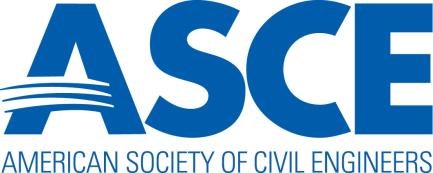 2021-22 Section and Branch Action and Activity Calendar Sept. 1 		Section and Branch Leadership Reports Due  Sept. 29-Oct. 1	Presidents and Governors Forum (Virtual) Oct. 6-8		Annual Convention in Chicago, ILOct. 30 	Submissions for the Outstanding Section and Branch Award nominations are due Nov. 30 	 	Section, Branch, and Region Annual Reports are due Nov. 30	 	Section Federal Tax Filing due to ASCE’s Accounting Dept.  2022January 7-8		Regions 3, 6 & 7 Multi-Region Leadership Conference in Austin, TXJanuary 28-29 	Regions 1, 2, 4, & 5 Multi-Region Leadership Conference in Hartford, CTFebruary 18-19	Regions 8 & 9 Multi-Region Leadership Conference in Salt Lake City, UTJune 1 			Submissions are due for the Outstanding Section & Branch Web Award. 